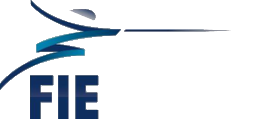 Pascal Tesch (LUX)Pascal Tesch was born, raised and educated Luxembourg. He holds various degrees in Fencing, Sports and Information technologies from renowned schools and universities in Paris, Cologne and Liverpool.In his professional life, he works as a Chief Information Officer (Technical Director) with the public radio in Luxembourg.His active fencing career began at the age of 8 and ended at the 1991 Vienna European championship. He’s actively involved in organizing competitions since he was 17. He was also the head organizer of the “Pro-Olymp” training camp financially supported by Alisher Usmanov’s foundation “For the future of fencing”.Since 1986 he holds different position in Luxembourg’s national federation (FLE). Since 2010 he’s the president of the FLE.He joined EFC’s SEMI in 2009 and worked on different projects related to equipment. In 2013, Pascal Tesch became a member of the EFC-COMEX and chaired the EFC-SEMI. During his mandate he developed a number of programs to actively support the organisers mainly focusing on training and tutoring.Fascinated by the varieties of cultures and different approaches in the fencing family he’s eager and committed to contribute from yet another position to the ongoing development.Since Luxembourg has been awarded the 2019 zonal championships he’s the CEO of the organizing committee.   
Key competences: Pascal Tesch has profound knowledge in both sports and computer sciences, paired with organisational skills above average.His past as an active fencer and qualified trainer allow him to enlighten problems from different angles, solution oriented he does have strong analytical capacities and a very good sense of structuring both problem and solution.His main areas of knowledge are computer networks, real-time AV applications, project management, workflows and logistics.He is solution oriented and able to handle out of the box solutions as well as taking advantage of lateral thinking.His mother language is Luxemburgish, besides he is fluent in French, German and English and has basic knowledge in Italian, Spanish, Dutch and Russian.